Lecture 4.The pathogenic bacteria including genus of Corynebacterium, Bordetella, Haemophilus, Gardnerella, Legionella, Mycobacterium, Actinomyces and NocardiaThe purpose of the lecture: To inform them about the morpho-biological characteristics of bacteria from the genera Corynebacterium, Bordetella, Haemophilus, Gardnerella, Legionella, Mycobacterium, Actinomyces and Nocardia, pathogenicity factors, pathogenesis, clinical signs, microbiological diagnosis, specific treatment and prevention principles of diseases caused by these bacteria.Lecture plan:1. Bacteria from the genus Corynebacterium. Morpho-biological characteristics of diphtheria causative agent. Pathogenicity factors. Mechanism of action of C.diphtheriae toxin. Pathogenesis of diphtheria. Microbiological diagnosis of diphtheria. Specific principles of prevention and treatment.2. Bordetellas, classification, morpho-biological characteristics. Pertussis agents, their pathogenicity factors. Disease pathogenesis, microbiological diagnosis, specific prevention and treatment principles.3. Hemophilic bacteria. H.influenzae, morpho-biological characteristics, pathogenicity factors. Role in human pathology. H.ducreyi, morpho-biological characteristics and microbiological diagnosis.4. Legionella, morpho-biological characteristics, pathogenicity factors. Legionellosis pathogenesis, clinical forms, microbiological diagnosis.5. Gardnerella vaginalis, morpho-biological characteristics, pathogenetic characteristics, microbiological diagnosis.6. General characteristics, classification of bacteria from the genus Mycobacterium.- Tuberculosis agents, morpho-biological characteristics, pathogenicity factors. Drug resistance. Multidrug-resistant (MDR), extensively drug-resistant (XDR), pandrug-resistant (PDR). Pathogenesis of the disease. Microbiological diagnostics. Specific prevention and treatment of tuberculosis. BCG vaccine.- The causative agent of leprosy. Morpho-biological characteristics. Clinical forms of leprosy. Microbiological diagnostics.7. Actinomycetes, classification, morpho-biological characteristics, pathogenicity factors. Pathogenesis, clinical forms and microbiological diagnosis of actinomycosis.8. Nocardia, their role in human pathology.CORYNEBACTERIUM DIPHTHERIAETrigger WordsDiphtheria toxin, pharyngitis, vaccineBiology and VirulenceᑏᑏGram-positive pleomorphic rodsᑏᑏ The major virulence factor is the diphtheria toxin, an A-B exotoxin; inhibits protein synthesisEpidemiologyᑏᑏ Worldwide distribution maintained in asymptomatic carriers and infected patientsᑏᑏ Humans are the only known reservoir, with carriage in oropharynx or on skin surfaceᑏᑏ Spread person to person by exposure to respiratory droplets or skin contact ᑏᑏ Disease observed in unvaccinated or partially immune children or adults traveling to countries with endemic disease ᑏᑏ Diphtheria is very uncommon in the United States and other countries with active vaccination programsDiseasesᑏᑏ Etiologic agent of diphtheria: respiratory and cutaneous formsDiagnosisᑏᑏ Microscopy is nonspecific; metachromatic granules observed in C. diphtheriae and other corynebacteriaᑏᑏ Culture should be performed on nonselective (blood agar) and selective (cysteine-tellurite agar, Tinsdale medium, colistin-nalidixic agar) mediaᑏᑏ Presumptive identification of C. diphtheriae can be based on the presence of cystinase and absence of pyrazinamidase; definitive identification by biochemical tests or species-specific gene sequencingᑏᑏ Demonstration of exotoxin is performed by Elek test or polymerase chain reaction assayTreatment, Prevention, and Controlᑏᑏ Infections treated with diphtheria antitoxin to neutralize exotoxin, penicillin or erythromycin to eliminate C. diphtheriae and terminate toxin production, and immunization of convalescing patients with diphtheria toxoid to stimulate protective antibodiesᑏᑏ Administration of diphtheria vaccine and booster shots to susceptible populationCorynebacterium coryne-, a club; bakterion, a small rod (a small,club-shaped rod)C. diphtheriae-diphthera, leather or skin (reference to theleathery membrane that forms initially on the pharynx)C. jeikeium- jeikeium (species originally classified as group JK)C. urealyticum- urea, urea; lyticum, lyse (capable of lysing urea; species rapidly hydrolyzes urea)Corynebacterium diphtheriae- Diphtheria (respiratory, cutaneous); pharyngitis and endocarditis (nontoxigenic strains)C. jeikeium (group JK) Septicemia, endocarditis, wound infections, foreign body (catheter, shunt, prosthesis) infectionsC. urealyticum Urinary tract infections (including pyelonephritis and alkaline-encrusted cystitis), septicemia, endocarditis, wound infectionsBORDETELLA PERTUSSISTrigger WordsSlow growing, whooping cough, pertussis toxin, person to person, vaccinationBiology and Virulenceᑏ Very small gram-negative coccobacilliᑏᑏ Non-fermentative but can oxidize amino acids as an energy sourceᑏᑏ Strict aerobeᑏᑏ Growth in vitro requires prolonged incubation in media supplemented withcharcoal, starch, blood, or albuminᑏᑏ Adherence to eukaryotic cells mediated by pertactin, filamentous hemagglutinin, and fimbria; localized tissue destruction mediated by dermonecrotic toxin and tracheal cytotoxin; systemic toxicity produced by pertussis toxinEpidemiologyᑏᑏ Pertussis is a human disease with no known animal or environmental reservoirᑏᑏWorldwide distribution with a high prevalence in unvaccinated populationsᑏᑏChildren younger than 1 year are at greatest risk for infection and mortalityᑏᑏ In vaccinated populations, disease is observed in older children and young adultsᑏᑏUnvaccinated individuals are at greatest risk for diseaseᑏᑏDisease spread person to person by infectious aerosolsDiseasesᑏᑏ Pertussis characterized by three stages: catarrhal, paroxysmal, and convalescentᑏᑏ Most severe disease is in unvaccinated individuals, particularly childrenDiagnosisᑏᑏMicroscopy is insensitive and nonspecificᑏᑏCulture is specific but insensitiveᑏᑏNucleic acid amplification tests are the most sensitive and specific testsᑏᑏDetection of immunoglobulin (Ig)G or IgA can be used as a confirmatory testTreatment, Prevention, and Controlᑏᑏ Treatment with macrolide (i.e., azithromycin, clarithromycin) is effective in eradicating organisms and reducing length of infectious stageᑏᑏ Azithromycin is used for prophylaxisᑏᑏ Vaccines containing inactivated pertussis toxin, filamentous hemagglutinin,and pertactin are effectiveᑏᑏ Pediatric vaccine administered in five doses (at ages 2, 4, 6, and 15 to 18 months, and between ages 4 and 6 years); adult vaccine administered at ages 11 to 12 years and between 19 to 65 yearsHAEMOPHILUSTrigger WordsCoccobacilli, type b, PRP, meningitis, chancroid, vaccineBiology and Virulenceᑏ Small, pleomorphic, gram-negative rods or coccobacilliᑏᑏ Facultative anaerobes, fermentativeᑏᑏMost species require X and/or V factor for growthᑏᑏHaemophilus influenzae subdivided serologically (types a to f) and biochemically (biotypes I to VIII)ᑏᑏH. influenzae type b is clinically most virulent (with PRP in capsule)ᑏᑏHaemophilus adhere to host cells via pili and nonpilus structuresEpidemiologyᑏᑏHaemophilus species commonly colonized in humans, although encapsulatedHaemophilus species, particularly H.influenzae type b, are uncommon membersof normal floraᑏᑏDisease caused by H. influenzae type b was primarily a pediatric problem; eliminated in immunized populationsᑏᑏH. ducreyi disease is uncommon in the United StatesᑏᑏWith the exception of H. ducreyi, which is spread by sexual contact, most Haemophilus infections are caused by the patient’s oropharyngeal flora (endogenous infections)ᑏᑏ Patients at greatest risk for disease are those with inadequate levels of protective antibodies, those with depleted complement, and those who have undergone splenectomyDiagnosisᑏᑏMicroscopy is a sensitive test for detecting H. influenzae in cerebrospinal fluid,synovial fluid, and lower respiratory specimens but not from other sitesᑏᑏCulture is performed using chocolate agarᑏᑏAntigen tests are specific for H. influenzae type b; therefore these tests are nonreactive for infections caused by other organismsTreatment, Prevention, and ControlᑏᑏHaemophilus infections are treated with broad-spectrum cephalosporins, amoxicillin, azithromycin, doxycycline, or fluoroquinolones; susceptibility toamoxicillin should be documentedᑏᑏActive immunization with conjugated PRP vaccines prevents most H.influenzae type b infections Summaries Clinically Significant Organisms PRP, Polyribitol phosphate. Haemophilus - haemo, blood; hilos, lover (“blood lover”; requires blood for growth on agar media)H. influenzae - Originally thought to be the cause of influenzaH. aegyptius - aegyptius, Egyptian (observed by Robert Koch in 1883 in exudates from Egyptians with conjunctivitis)H. ducreyi - Named after the bacteriologist Ducrey, who first isolated this organismAggregatibacter aggregare, - to come together; bacter, bacterial rod; rod-shaped bacteria that aggregate or clump togetherA. actinomycetemcomitans - comitans, accompanying (“accompanying anactinomycete”; isolates are frequently associated with Actinomyces)A. aphrophilus aphros, - foam; philos, loving (“foam loving”)Pasteurella - Named after Louis PasteurP. multocida - multus, many; cidus, to kill (“many-killing”; pathogenic for many species of animals)P. canis - canis, dogs (isolated from the mouths of dogs)Haemophilus influenzaeMeningitis: a disease primarily of unimmunized children characterized by fever, severe headache, and systemic signsEpiglottitis: a disease primarily of unimmunized children characterized by initial pharyngitis, fever, and difficulty breathing, and progressing to cellulitis and swelling of the supraglottic tissues, with obstruction of the airways possiblePneumonia: inflammation and consolidation of the lungs observed primarily in the elderly with underlying chronic pulmonary disease; typically caused by nontypeable strains Haemophilus aegyptiusConjunctivitis: an acute purulent conjunctivitis (“pink eye”)Haemophilus ducreyiChancroid: sexually transmitted disease characterized by a tender papule with an erythematous base that progresses to painful ulceration with associated lymphadenopathyAggregatibacter actinomycetemcomitansEndocarditis: responsible for subacute form of endocarditis in patients with underlying damage to the heart valveAggregatibacter aphrophilusEndocarditis: as with A. actinomycetemcomitansPasteurella multocidaBite wound: most common manifestation is infected cat or dog bite wound; particularly common with cat bites because the wounds are deep and difficult to disinfect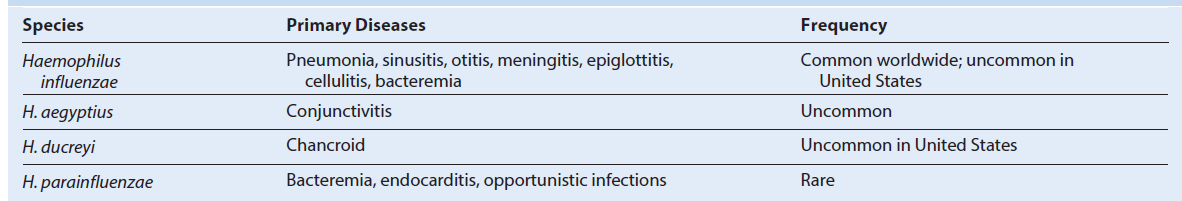 GARDNERELLA VAGINALISG vaginalis is a serologically distinct organism isolated from the normal female genitourinary tract and also associated with vaginosis, so named because inflammatory cells are not present. In wet smears, this “nonspecific” vaginitis, or bacterial vaginosis, yields “clue cells,” which are vaginal epithelial cells covered with many Gram-variable bacilli, and there is an absence of other common causes of vaginitis such as trichomonads or yeasts. Vaginal discharge often has a distinct“fishy” odor and contains many anaerobes in addition to G vaginalis. The pH of the vaginal secretions is greater than 4.5 (normal pH is <4.5). The vaginosis attributed to this organism is suppressed by metronidazole, suggesting an association with anaerobes. Oral metronidazole is generally curative.Bacterial vaginosis is a common vaginal condition of women of reproductive age. It is associated with premature rupture of membranes and preterm labor and birth. Bacterial vaginosis has a complex microbiology; one organism, Gardnerella vaginalis, has been most specifically associated with the disease process.BRUCELLATrigger WordsSmall coccobacilli, slow growing, zoonotic, undulant feverBiology and VirulenceᑏᑏVery small gram-negative coccobacilli (0.5 × 0.6 to 1.5 μm)ᑏᑏ Strict aerobe; does not ferment carbohydratesᑏᑏ Requires complex media and prolonged incubation for in vitro growthᑏᑏ Intracellular pathogen that is resistant to killing in serum and by phagocytesᑏᑏ Smooth colonies associated with virulenceEpidemiologyᑏᑏ Animal reservoirs are goats and sheep (B. melitensis); cattle and American bison (B. abortus); swine, reindeer, and caribou (B. suis); and dogs, foxes, and coyotes (B.canis)ᑏᑏ Infects animal tissues rich in erythritol (e.g., breast, uterus, placenta, epididymis)ᑏᑏ Worldwide distribution, particularly in Latin America, Africa, the Mediterranean basin, the Middle East, and Western Asiaᑏᑏ Vaccination of herds has controlled disease in the United Statesᑏᑏ Most disease in the United States is reported in California and Texas in travelers from Mexicoᑏᑏ Individuals at greatest risk for disease are people who consume unpasteurizeddairy products, people in direct contact with infected animals, and laboratory workersDiagnosisᑏᑏMicroscopy is insensitiveᑏᑏCulture (blood, bone marrow, infected tissue if localized infection) is sensitive and specific if prolonged incubation is used (minimum of 3 days to 2 weeks)ᑏᑏ Serology can be used to confirm the clinical diagnosis; fourfold increase in titer or single titer ≥1:160; high titers can persist for months to yearsTreatment, Prevention, and Controlᑏᑏ Recommended treatment is doxycycline combined with rifampin for a minimum of 6 weeks for nonpregnant adults; trimethoprim-sulfamethoxazole for pregnant women and for children younger than 8 yearsᑏᑏHuman disease is controlled by eradication of the disease in the animal reservoir through vaccination and serologic monitoring of the animals for evidence of disease, pasteurization of dairy products, and use of proper safety techniques in clinical laboratories working with this organismFRANCISELLA TULARENSISTrigger WordsSmall coccobacilli, slow growing, cysteine supplemented media, zoonotic, ulceroglandular, oculoglandular, pneumonicBiology and Virulenceᑏ Very small gram-negative coccobacilli (0.2 × 0.2 to 0.7 μm)ᑏᑏ Strict aerobe; do not ferment carbohydratesᑏᑏ Antiphagocytic capsuleᑏᑏ Intracellular pathogen resistant to killing in serum and by phagocytesEpidemiologyᑏᑏ Wild mammals, domestic animals, birds, and fish, and blood-sucking arthropods are reservoirs; rabbits, cats, hard ticks, and biting flies are most commonly associated with human disease; humans are accidental hostsᑏᑏ A total of 239 cases were seen in United States in 2017, although the actual number may be much higherᑏᑏ Infectious dose is small when exposure is by arthropod, through skin, or by inhalation; large numbers of organisms must be ingested for infection by this routeDiseasesᑏᑏClinical symptoms and prognosis determined by route of infection:  ulceroglandular, oculoglandular, glandular, typhoidal, oropharyngeal, gastrointestinal, pneumonicDiagnosisᑏᑏMicroscopy is insensitiveᑏᑏCulture on cysteine-supplemented media (e.g., chocolate agar, buffered charcoal yeast extract agar) is sensitive if prolonged incubation is usedᑏᑏ Serology can be used to confirm clinical diagnosis; fourfold increase in titer or single titer ≥1:160; high titers can persist for months to yearsTreatment, Prevention, and ControlᑏᑏGentamicin is the antibiotic of choice; fluoroquinolones (e.g., ciprofloxacin) and doxycycline have good activity; penicillins and some cephalosporins are ineffectiveᑏᑏDisease prevented by avoiding reservoirs and vectors of infection; clothing and gloves are protectiveᑏᑏ Live attenuated vaccine available but rarely used for human diseaseLEGIONELLA PNEUMOPHILATrigger WordsPoor-staining slender rods, legionnaires disease, Pontiac fever, contaminated water, BCYE agarBiology and Virulenceᑏᑏ Slender, pleomorphic, non-fermentative, gram-negative rodsᑏᑏ Stains poorly with common reagentsᑏᑏNutritionally fastidious, with requirement for L-cysteine and enhanced growth with iron saltsᑏᑏCapable of replication in alveolar macrophages (and in amebae in nature)ᑏᑏ Prevents phagolysosome fusionEpidemiologyᑏᑏ Capable of sporadic, epidemic, and nosocomial infectionsᑏᑏ Commonly found in natural bodies of water, cooling towers, condensers, and water systems (including hospital systems)ᑏᑏ Estimated to be as many as 18,000 cases of infection in United States annuallyᑏᑏ Patients at high risk for symptomatic disease include patients with compromised pulmonary function and patients with decreased cellular immunity (particularly transplant patients)Diseasesᑏᑏ Responsible for legionnaires disease and Pontiac feverDiagnosisᑏᑏMicroscopy is insensitiveᑏᑏAntigen tests are sensitive for L. pneumophila serogroup 1 but have poor sensitivity for other serogroups and speciesᑏᑏCulture on buffered charcoal yeast extract agar is the diagnostic test of choiceᑏᑏ Seroconversion must be demonstrated; this can take as long as 6 months to develop; positive serology may persist for monthsᑏᑏNucleic acid amplification assays are as sensitive and specific as cultureTreatment, Control, and Preventionᑏᑏ Macrolides (e.g., azithromycin, clarithromycin) or fluoroquinolones (e.g., ciprofloxacin, levofloxacin) are the treatment of choiceᑏᑏ Decrease environmental exposure to reduce risk of diseaseᑏᑏ For environmental sources associated with disease, treat with hyperchlorination, superheating, or copper-silver ionizationImportant Miscellaneous Gram-Negative RodsBordetella - Named after Jules Bordet, who first isolated the organism responsible for pertussisB. pertussis - per, very or severe; tussis, cough (a severe cough)B. parapertussis - para, resembling (resembling pertussis)B. bronchiseptica - bronchus, the trachea; septicus, septic (an infected bronchus)B. holmesii - Named after the microbiologist Barry HolmesBrucella - Named after Sir David Bruce, who first recognized the organism as a cause of “undulant fever”B. abortus - abortus, abortion or miscarriage (this organism is responsible for abortion in infected animals)B. melitensis - melitensis, pertaining to the Island of Malta (Melita), on which the first outbreak was recognized by BruceB. suis - suis, of the pig (a swine pathogen)B. canis - canis, of the dog (a dog pathogen)Cardiobacterium hominis - cardia, heart; bakterion, small rod; hominis, of man (small rod of the hearts of men; refers to the predilectionof this bacterium to cause endocarditis in humans)Francisella - Named after the American microbiologist Edward Francis, who first described tularemiaF. tularensis subsp. tularensis (type A) - tularensis, pertaining to Tulare County, California, in which the disease was first describedF. tularensis subsp. holarctica (type B) - holos, whole; arctos, northern regions (reference to distribution in the arctic or northern regions)F. tularensis subsp. mediaasiatica - media, middle; asiatica, Asian (pertaining to middle Asia)F. tularensis subsp. novicida - novus, new; cida, to cut (a “new killer”)Legionella pneumophila - Legionella, first recognized outbreak was at an American Legion convention; pneumôn, lung; phila, loving; pneumophila, lung-loving.Streptobacillus moniliformis - streptos, twisted or curved; bacillus, rod; monile, necklace; forma, shape (twisted, necklace-shaped bacillus; refers to the pleomorphic morphology of the bacteria)Clinical SummariesBordetella pertussisPertussis: after a 7- to 10-day incubation period, disease is characterized by the catarrhal stage (resembles the common cold), progressing to the paroxysmal stage (repetitive coughs followed by inspiratory whoops), then the convalescence stage (diminishing paroxysms and secondary complication)Bordetella parapertussis: produces a milder form of pertussisBordetella bronchiseptica: primarily a respiratory disease of animals but can cause bronchopneumonia in humansBordetella holmesii: uncommon cause of sepsisBrucellaBrucellosis: initial nonspecific symptoms of malaise, chills, sweats, fatigue,myalgias, weight loss, arthralgias, and fever; can be intermittent(undulant fever); can progress to systemic involvement (gastrointestinaltract, bones or joints, respiratory tract, other organs)Brucella melitensis: severe, acute systemic disease, with complications commonBrucella abortus: mild disease with suppurative complicationsBrucella suis: chronic, suppurative, destructive diseaseBrucella canis: mild disease with suppurative complicationsFrancisella tularensisUlceroglandular tularemia: painful papule develops at the site of inoculation that progresses to ulceration; localized lymphadenopathyOculoglandular tularemia: after inoculation into the eye (e.g., rubbing eye with a contaminated finger), painful conjunctivitis develops, with regional lymphadenopathyPneumonic tularemia: pneumonitis with signs of sepsis develops rapidly after exposure to contaminated aerosols; high mortality unless promptly diagnosed and treatedLegionella pneumophilaPontiac fever: self-limited febrile disease with chills, myalgias, malaise, and headache but no evidence of pneumoniaLegionnaires disease: severe pneumonia with acute onset of fever, chills, nonproductive cough, and headache progressing to multilobar consolidation of the lungs and multiorgan failureClinical presentation of Bordetella pertussis disease.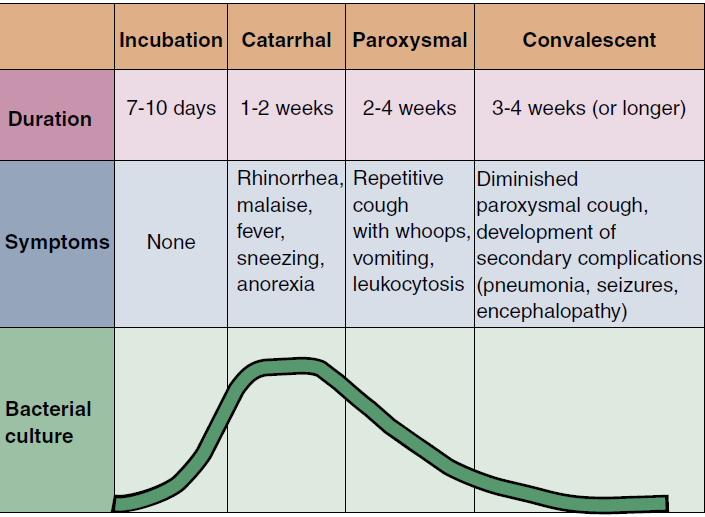 MYCOBACTERIUM TUBERCULOSISTrigger WordsAcid-fast, lipid-rich cell wall, intracellular, purified protein derivative (PPD), drug-resistantBiology and Virulenceᑏ Weakly gram-positive, strongly acid-fast, aerobic rodsᑏᑏ Lipid-rich cell wall, making the organism resistant to traditional stains, disinfectants, detergents, common antibacterial antibiotics, and host immune responseᑏᑏ Capable of intracellular growth in alveolar macrophagesᑏᑏ Disease primarily from host response to infectionEpidemiologyᑏᑏ Worldwide; one-fourth of the world’s population is infected with this organismᑏᑏ A total of 10.4 million new cases each year and 1.6 million deathsᑏᑏ Disease most common in India, Pakistan, sub-Saharan Africa, South Africa, China, and Eastern Europeᑏᑏ 9272 new cases in the United States in 2016ᑏᑏ Populations at greatest risk for disease are foreign born or travelers to endemic countries, immunocompromised patients (particularly those with HIV infection), drug or alcohol abusers, homeless persons, and individuals exposed to diseased patientsᑏᑏ Humans are the only natural reservoirᑏᑏ Person-to-person spread by infectious aerosolsDiseasesᑏᑏ Primary infection is pulmonaryᑏᑏ Dissemination to anybody site occurs most commonly in immunocompromised patientsDiagnosisᑏᑏ Tuberculin skin test and interferon (IFN)-γ release tests are sensitive markers for exposure to the organismᑏ Microscopy and culture are sensitive and specificᑏᑏ Nucleic acid amplification tests are important where culture is not available and microscopy is inaccurate for detection of M. tuberculosis in clinical specimensᑏᑏ Identification most commonly made using species-specific molecular probes, sequencing, or mass spectrometryTreatment, Prevention, and Controlᑏᑏ Prolonged treatment with multiple drugs is required to prevent development of drug-resistant strainsᑏᑏ Isoniazid (INH), ethambutol, pyrazinamide, and rifampin for 2 months followed by 4-6 months of INH and rifampin or alternative combination drugsᑏᑏ Prophylaxis for exposure to tuberculosis can include INH for 6-9 months or daily rifampin for 4 months; pyrazinamide and ethambutol or levofloxacin are used for 6-12 months after exposure to drugresistant M. tuberculosisᑏᑏ Immunoprophylaxis with bacillus Calmette-Guérin (BCG) in endemic countriesᑏᑏ Control of disease through active surveillance, prophylactic and therapeutic intervention, and careful case monitoringMYCOBACTERIUM LEPRAETrigger WordsAcid-fast, leprosy, nonculturable, skin testBiology and Virulenceᑏᑏ Weakly gram-positive, strongly acid-fast rodsᑏᑏ Lipid-rich cell wallᑏᑏUnable to be cultured on artificial mediaᑏᑏ Disease primarily from host response to infectionEpidemiologyᑏᑏ 200,000 new cases were reported in 2016, with most cases in India, Brazil, and Indonesiaᑏᑏ 178 new cases reported in the United States in 2015ᑏᑏ Lepromatous form of disease, but not the tuberculoid form, is highly infectiousᑏᑏ Person-to-person spread by prolonged exposure to respiratory secretions of an untreated, infected personDiseasesᑏᑏ Tuberculoid (paucibacillary) and lepromatous (multibacillary) forms of leprosyDiagnosisᑏᑏ Microscopy is sensitive for the lepromatous form but not the tuberculoid formᑏᑏ Skin testing is required to confirm tuberculoid leprosyᑏᑏCulture is not usefulTreatment, Prevention, and Controlᑏᑏ Tuberculoid form is treated with rifampicin and dapsone for 6 months; clofazimine is added to this regimen for treatment of the lepromatous form, and therapy is extended to a minimum of 12 months ᑏᑏ Disease is controlled through prompt recognition and treatment of infected peopleMYCOBACTERIUM AVIUM COMPLEXTrigger WordsAcid-fast, pulmonary infections, AIDS, prophylaxisBiology and Virulenceᑏᑏ Weakly gram-positive, strongly acid-fast aerobic rodsᑏᑏ Lipid-rich cell wallᑏᑏ Disease primarily from host response to infectionEpidemiologyᑏ Worldwide distribution, but disease is seen most commonly in countries where tuberculosis is less commonᑏᑏ Acquired primarily through ingestion of contaminated water or food; inhalation of infectious aerosols is believed to play a minor role in transmission ᑏᑏ Patients at greatest risk for disease are those who are immunocompromised (particularly patients with acquired immunodeficiency syndrome [AIDS]) and those with long-standing pulmonary diseaseDiseasesᑏᑏ Disease includes asymptomatic colonization,  chronic localized pulmonary disease, solitary nodule, or disseminated disease, particularly in patients with AIDSDiagnosisᑏᑏ Microscopy and culture are sensitive and specificTreatment, Prevention, and Controlᑏᑏ Infections treated for prolonged period with clarithromycin or azithromycin combined with ethambutol and rifabutinᑏᑏ Prophylaxis in AIDS patients who have a low CD4 cell count consists of clarithromycin or azithromycin or rifabutin, and such treatment has greatly reduced the incidence of diseaseNOCARDIATrigger WordsModified acid-fast, filamentous, bronchopulmonary or cutaneous disease, opportunisticBiology and Virulenceᑏᑏ Gram-positive, partially acid-fast, filamentous rods; cell wall with mycolic acidᑏᑏ Strict aerobe capable of growth on most nonselective bacteria, fungal, and mycobacterial media; however, prolonged incubation (2 days or more) may be requiredᑏᑏ Virulence associated with ability to avoid intracellular killingᑏᑏ Catalase and superoxide dismutase inactivate toxic oxygen metabolites (e.g.,hydrogen peroxide, superoxide)ᑏᑏ Cord factor prevents intracellular killing in phagocytes by interfering with fusion of phagosomes with lysosomesEpidemiologyᑏᑏ Worldwide distribution in soil rich with organic matterᑏᑏ Exogenous infections acquired by inhalation (pulmonary) or traumatic introduction (cutaneous)ᑏᑏ Opportunistic pathogen causing disease most commonly in immunocompromised patients with T-cell deficiencies (transplant recipients, patients with malignancies, patients infected with the human immunodeficiency virus [HIV], patients receiving corticosteroids)Diseasesᑏᑏ Primary disease most commonly bronchopulmonary (e.g., cavitary disease) or primary cutaneous infections (e.g.,mycetoma, lymphocutaneous infection, cellulitis, subcutaneous abscesses)ᑏᑏ Dissemination most commonly to central nervous system (e.g., brain abscesses) or skinDiagnosisᑏᑏ Microscopy is sensitive and relatively specific when branching, partially acidfast organisms are seenᑏᑏ Culture is slow, requiring incubation for up to 1 week; selective media (e.g., buffered charcoal yeast extract agar) may be required for isolating Nocardia in mixed culturesᑏᑏ Identification at the genus level can be made by the microscopic and macroscopic appearances (branching, weakly acid-fast rods forming colonies with aerial hyphae)ᑏᑏ Identification at the species level requires genomic analysis for most isolates or mass spectrometryTreatment, Prevention, and Controlᑏᑏ Infections are treated with antibiotics and proper wound careᑏᑏ Trimethoprim-sulfamethoxazole (TMP-SMX) used as initial empirical therapy for cutaneous infections in immunocompetent patients; therapy for severe infections and cutaneous infections in immunocompromised patients should include TMP-SMX plus amikacin for pulmonary or cutaneous infections and TMP-SMX plus imipenem or a cephalosporin for central nervous system infections; prolonged treatment (up to 12 months) is recommendedᑏᑏ Exposure cannot be avoided because nocardiae are ubiquitousImportant Acid-Fast Bacteria Mycobacterium - myces, a fungus; bakterion, a small rod (fungus-like rod)M. abscessus - abscessus, of abscesses (causes abscess formation)M. avium  - avis, of birds (causes tuberculosis-like illness in birds)M. chelonae - chelone, a tortoise (initial source)M. fortuitum - fortuitum, casual, accidental (refers to the fact that this is an opportunistic pathogen)M. haemophilum  - haema, blood; philos, loving (blood loving; refers to requirement for blood or hemin for in vitro growth)M. intracellulare - intra, within; cella, small room (within cells; refers to the intracellular location of this and all mycobacteria)M. kansasii - kansasii, of Kansas (where the organism was originally isolated)M. leprae lepra, of leprosy (the cause of leprosy)M. marinum - marinum, of the sea (bacterium associated with contaminated freshwater and saltwater)M. tuberculosis - tuberculum, a small swelling or tubercle; osis (characterized by tubercles; refers to the formation of tubercles in the lungs of infected patients)Nocardia Named after the French veterinarian Edmond No cardRhodococcus  - rhodo, rose or red colored; coccus, berry (red colored coccus)Gordonia - Named after the American microbiologist Ruth GordonTsukamurella - Honoring the Japanese microbiologist Michio Tsukamura, who first described the original isolate of this genusClassification of Selected Acid-Fast Bacteria Pathogenic for Humans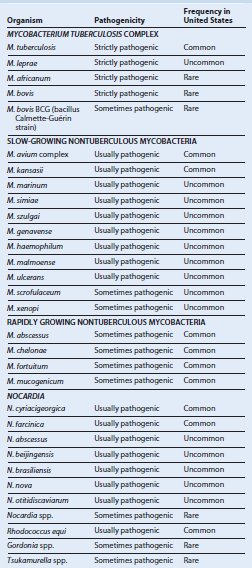 Clinical and Immunologic Manifestations of Leprosy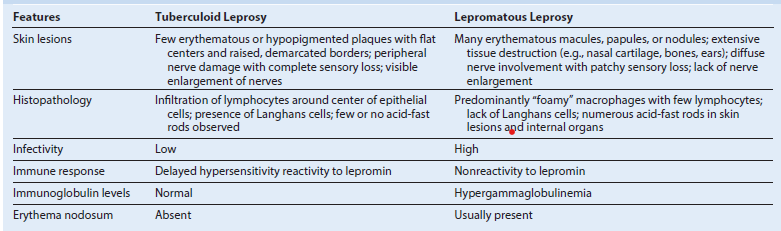 Diseases of Selected Pathogenic Actinomycetes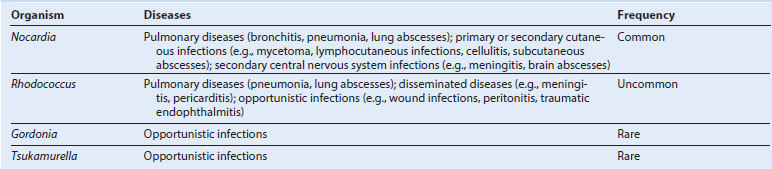 Nocardiosis: Clinical SummariesBronchopulmonary disease: indolent pulmonary disease with necrosis and abscess formation; dissemination to central nervoussystem or skin is commonMycetoma: chronic destructive progressive disease, generally of extremities, characterized by suppurative granulomas, progressivefibrosis and necrosis, and sinus tract formationLymphocutaneous disease: primary infection or secondary spread to cutaneous site, characterized by chronic granuloma formation and erythematous subcutaneous nodules, with eventual ulcer formationCellulitis and subcutaneous abscesses: granulomatous ulcer formation with surrounding erythema but minimal or no involvement of the draining lymph nodesBrain abscess: chronic infection with fever, headache, and focal deficits related to the location of the slowly developing abscess(es)